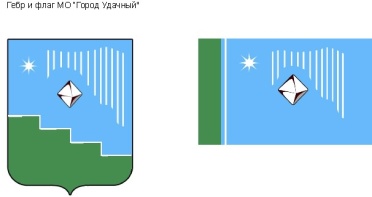 Российская Федерация (Россия)Республика Саха (Якутия)Муниципальное образование «Город Удачный»Городской Совет депутатов III созывXXIX СЕССИЯРЕШЕНИЕ20 мая 2015 года                                                                                      		              №29-9О признании утратившим силу решения городского Совета депутатов муниципального образования «Город Удачный» Мирнинского района  Республики Саха (Якутия) от 22 февраля 2012 года № 46-6 «Об утверждении Положения «О муниципальном земельном контроле за использованием земель на территории муниципального образования «Город Удачный» В соответствии с пунктом 3 статьи 72 Земельного кодекса Российской Федерации, Федеральным законом от 06 октября 2003 года № 131-ФЗ «Об общих принципах организации местного самоуправления в Российской Федерации», Уставом муниципального образования «Город Удачный» городской Совет депутатов муниципального образования «Город Удачный» решил:Признать утратившим силу решение городского Совета депутатов муниципального образования «Город Удачный» Мирнинского района Республики Саха (Якутия) от 22 февраля 2012 года № 46-6 «Об утверждении Положения «О муниципальном земельном контроле за использованием земель на территории муниципального образования «Город Удачный».Администрации муниципального образования «Город Удачный» Республики Саха (Якутия) издать нормативно-правовой акт «О муниципальном земельном контроле за использованием земель на территории муниципального образования «Город Удачный» Мирнинского района Республики Саха (Якутия)».Настоящее решение подлежит официальному опубликованию (обнародованию) в порядке, предусмотренном Уставом МО «Город Удачный».Настоящее решение вступает в силу со дня его официального опубликования (обнародования).Контроль исполнения настоящего решения возложить на комиссию по бюджету, налоговой политике, землепользованию, собственности (Синицын А.В.).И.о. главы городаО.Н. Балкарова22 мая 2015 годадата подписанияПредседатель городского Совета депутатовА.Б. Тархов 